I/DD Waiver Remote Monitoring Provider Certification Application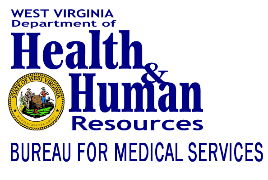 Remote Monitoring EquipmentPlease carefully review and complete this form and submit all appropriate documentation.DEFINITIION OF REMOTE MONITORING EQUIPMENT“Remote monitoring equipment” means the electronic equipment used to operate systems such as live video feed, live audio feed, motion sensing system, radio frequency identification, web-based monitoring system, or other device approved by the department.  It also means that the equipment used must have the ability to engage in live two-way communication with the individual being monitored.If the I/DD Waiver agency is providing this service using their own equipment, then fill out this section:I have submitted the evidence as requested, understand the requirements, and certify that my agency will meet the above initialed assurances.  I understand that misrepresentation or falsification of this application or any supported documentation may result in denial or revocation of my agency’s status as an I/DD Waiver provider._______________________________________			________________________________Signature of I/DD Waiver Agency CEO				Date_______________________________________Printed Name of I/DD Agency CEOIf the I/DD Waiver agency is subcontracting this service, then an authorized representative of the remote monitoring agency fills out this section:I have submitted the evidence as requested, understand the requirements, and certify that my agency will meet the above initialed assurances.  I understand that misrepresentation or falsification of this application or any supporting documentation may result in denial or revocation of provider certification.___________________________________________________________		________________________________Signature of Remote Monitoring Agency Official		Date_____________________________________________________________Printed Name of Remote Monitoring Agency OfficialPRINT NAME OF REMOTE MONITORING AGENCY – (If I/DD Waiver agency is subcontracting for this service)PRINT NAME OF I/DD WAIVER AGENCY AND CEOAuthorized agency official providing equipment must review and initial each of the listed attestations:___ Equipment shall include an indicator to the individual being monitored that the equipment is on and operating.  The indicator shall be appropriate to meet the individual’s needs.___ Equipment shall be designed so that it can be turned off only by the person(s) indicated in the     individual service plan.  ___ Equipment shall be provided by either an independent provider or an agency provider that meets all of the requirements of this role, including but not limited to IDD Waiver Guidelines as well as the Remote Monitoring Standards set forth by BMS, and that has a Medicaid Provider Agreement with the West Virginia Department of Health and Human Resources.___ The provider of remote monitoring equipment shall be responsible for delivery of the equipment to the individual’s residence-to the room or area of the home in which the equipment will be used.___ The provider of remote monitoring equipment shall install the equipment, including assembling the equipment of parts used for the assembly of the equipment.___ The provider of remote monitoring equipment shall adjust and/or modify the equipment as necessary, which includes recommendations approved by the individual’s treatment team.___ The provider of the remote monitoring equipment shall conduct monthly testing of the equipment to ensure proper operation.___ The provider of the remote monitoring equipment shall provide maintenance and necessary repairs to the equipment.___ The provider of the remote monitoring equipment shall replace equipment that needs to be replaced prior to the expiration of the equipment’s useful life for any reason other than misuse or damage by the individual.___ The remote monitoring system of company must have two-way (at minimum, full duplex) audio communication capabilities to allow monitoring base staff to effectively interact with and address the needs of the members in each home, including emergency situations when the participant may not be able to use the telephone.___ The remote monitoring system must receive notification of smoke/heat alarm activation at each member’s residential living site.